Ecole Maternelle Pfoeller, 17 rue de la Zorn, 67300 Schiltigheim- tél. : 03.88.33.63.70SAC A ALBUM Aujourd'hui, votre enfant a emprunté le « sac à album » :LE BOUTON DE LA SORCIERECe livre a été lu et travaillé en classe.Votre enfant connaît déjà l’histoire.Contenu précis de ce sac :l’album : « Le bouton de la sorcière » de Rosalinde Bonnet aux éditions Nathanune pochette plastique contenant la traduction du texte de l’histoire en espagnolun CD avec l’enregistrement de l’histoire en français et dans la langue espagnoleun petit jeu à pratiquer en famille : les personnages de l’histoire + jetons-boutons rouges à placer à l’endroit où ils apparaissent sur le personnageun imagier pour apprendre à nommer les personnages et les parties du corps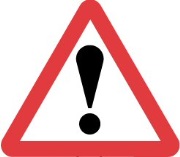 Vous empruntez ce sac pour une soirée ou un week-end à la maison.Merci de prendre soin de tout le contenu du sac…Pour permettre à ce « sac à album » de circuler parmi tous les enfants qui le souhaitent, merci de le rapporter dès le matin d’école suivant, en vérifiant qu’il soit bien complet.